Quelle unité est la meilleure ?Longueur d’un soulier(cm)Longueur d’un nouveau crayon(cm)Largeur d’un livre(cm)Hauteur d’une chaise(cm)Distance autour d’un rouleau de ruban
(cm)Épaisseur d’une pièce de 5 cents
(mm)Épaisseur d’un cellulaire
(mm)Largeur d’un ongle sur le doigt d’un bébé 
(mm)Largeur d’un lacet(mm)Épaisseur d’une ligne tracée par un marqueur(mm)Longueur d’un terrain de soccer
(m)Longueur du plancher de la classe
(m)Hauteur d’une porte
(m)Longueur d’un couloir(m)Hauteur d’un lampadaire
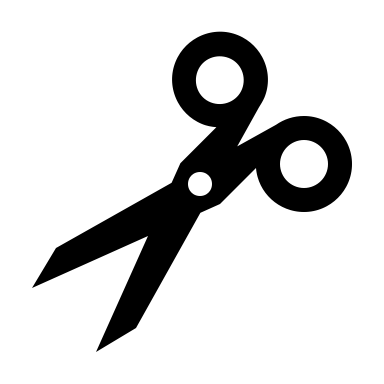 (m)Distance 
entre Winnipeg et Régina
(km)Distance 
entre l’école et la maison 
(km)Distance 
pour traverser le lac Ontario
(km)Distance 
entre Halifax et Vancouver 
(km)Distance 
de ma maison au centre communau-taire(km)